CANB Grant ProgramPurchasing Supplies2022 – 2023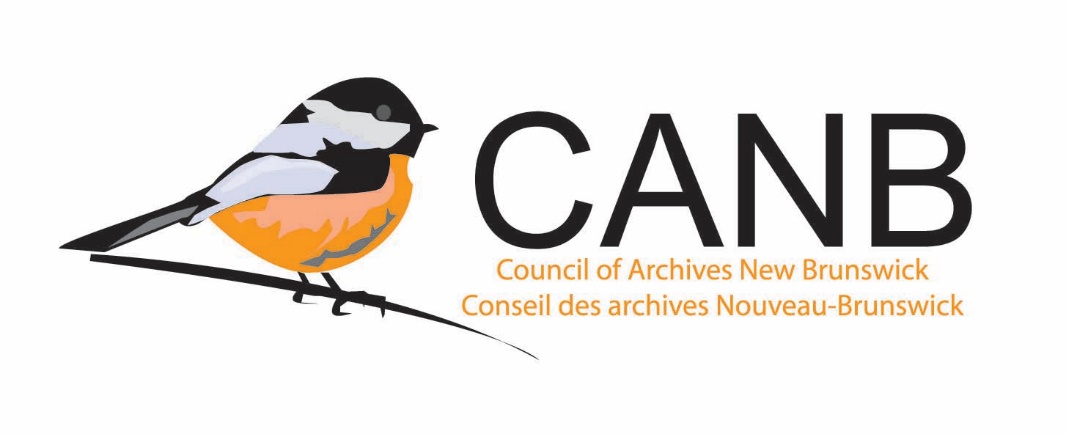 Application Form1.0 	General InformationIs your institution’s Mission Statement and / or Mandate on file with CANB?YesNoWas this application reviewed by or discussed with the Archives Advisor?YesNo2.0	Project Proposal2.1 Describe the project.What are the archival supplies your institution wishes to purchase?How will these supplies be used by your institution?3.0 Budget3.1	Budget*Please ensure Lines 1, 2, and 3 equal the Total Cost of Supplies4.0 Other Notes4.1 Is there anything else your institution wishes the Adjudication Committee to know about regarding this application?  Name of OrganisationProject LeadPhone NumberEmail AddressCivic AddressWebsiteProject TitleTotal Cost of SuppliesTotal Cost of Supplies1Amount Requested from CANB2Amount to be Covered by Your Institution3Amount to be Covered from Partners(If Applicable)